EUNEC newsletter January 2016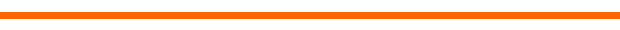 EUNEC conference on Leading Teachers' Learning 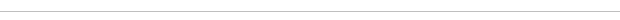 Upcoming event: seminar on governance in education Digital learning environments European Commission Work Programme 2016. No time for business as usual. The Netherlands Presidency of the Council of the EU Education and Training Monitor 2016 Education at a glance 2015 Trends shaping education 2016 www.eunec.euEUNEC-secretariat  c/o Onderwijsraad  Kunstlaan 6 bus 6 - 1210 Brussel 
Tel.:+32 2 227 13 70 - e-mail: eunec@vlor.be - www.eunec.eu

This mail was sent to [email address suppressed]. You can unsubscribe or change your e-mail address .